新 书 推 荐中文书名：《毛茸茸爪子上的星星》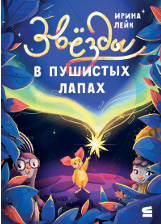 英文书名：STARS IN FLUFFY PAWS作    者：Irina Leek and A. Kuznetsova出 版 社：Stroki代理公司：Thomas Wiedling literary agency / ANA页    数：45页出版时间：2022年代理地区：中国大陆、台湾审读资料：电子稿类    型：桥梁书内容简介：一个关于月球土拨鼠的童话故事——毛茸茸的可爱动物，看起来像土拨鼠，生活在月球的另一边，他们自己的魔法世界里。主角是不安分的小弗洛（Little Flo），一个无所畏惧、非常酷的土拨鼠女孩。她有妈妈、爸爸、两个哥哥、一个外出旅行的祖母、一个全职祖父和一个总是发现自己处于各种滑稽情境中的邻居什利奥佩奇（Shlyopych）。例如，小弗洛确信大多数陨石坑都是什利奥佩奇的爪子造成的，他每天晚上都会给自己挖一个洞，但很快就会感到疲倦，或者慢慢懒的去弄，然后他就在坑里睡着了。他在睡梦中继续挖坑，翻来覆去，洞变得越来越大，直到早上，洞变成了一个真正的火山口。这只是这里发生的各种奇迹之一。那里的季节可以通过开关切换，如果有人想要每周三次夏天，这很容易安排。所有情绪都有气味：土拨鼠能感知某人的气味是快乐、悲伤还是愤怒。流星不仅能满足愿望，还能将它们送到土拨鼠家门口——最重要的是不要错过流星并有时间下订单。他们的奇妙世界被大大小小的恒星、行星、彗星和星云包围着，就像棉花糖云一样。旱獭躲在大伞下躲避流星雨，当它们无聊或者悲伤的时候，他们可以随时向大犬座扔一个球。当人们白天看不到月亮时，月球土拨鼠就会移到另一边的陨石坑里洗个热水澡，从那里获取成熟的奶酪，或者去滑雪橇。那时他们也看不到地球，但他们很好奇地球上生活着谁。有一天，小弗洛看着这颗绿蓝色的星球，注意到那里有一个穿着蓝色睡衣的人类婴儿。她希望能和他交朋友。作者简介：伊琳娜·利克（Irina Leek）1972年出生于莫斯科。她就读于莫斯科语言大学荷兰语翻译学院，同时她还在马斯特里赫特学习，毕业后在高等翻译学院翻译系工作。返回俄罗斯后，利克在斯堪的纳维亚语、荷兰语和英语系教授口语和书面翻译的理论和实践。她在莫斯科国立语言大学学习芬兰语十多年，并与圣彼得堡荷兰学院积极合作。利克是 Toon Tellegen、Annie Schmidt、Anna Woltz 和许多其他荷兰作家的著名译者。而她也是 14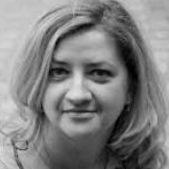 本儿童书籍（0+、3+、6+、12+）和 5 本成人书籍的作者。她的写作充满魔力和幽默感，主要作品类型为侦探、悬疑和喜剧。感谢您的阅读！请将反馈信息发至：版权负责人Email：Rights@nurnberg.com.cn 安德鲁·纳伯格联合国际有限公司北京代表处北京市海淀区中关村大街在地图中查看甲59号中国人民大学文化大厦1705室, 邮编：100872电话：010-82504106,   传真：010-82504200公司网址：http://www.nurnberg.com.cn 书目下载：http://www.nurnberg.com.cn/booklist_zh/list.aspx书讯浏览：http://www.nurnberg.com.cn/book/book.aspx视频推荐：http://www.nurnberg.com.cn/video/video.aspx豆瓣小站：http://site.douban.com/110577/新浪微博：安德鲁纳伯格公司的微博_微博 (weibo.com)微信订阅号：ANABJ2002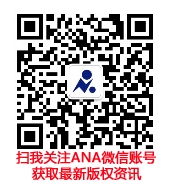 